John 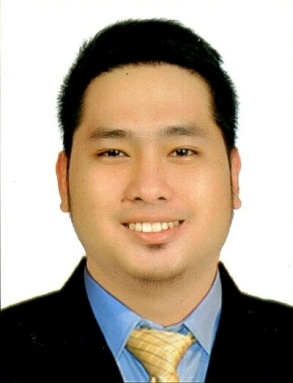 Email Address: john.341426@2freemail.com C/o-Contact No.: +971505891826								EMPLOYMENT HISTORY AND JOB DUTIESMerchandiserPuregold Price Club, Inc.Balanga, Bataan, Philippines(January 6, 2013 – January 6, 2014)Determines call schedule by reviewing priorities with supervisor; discussing special instructions, product promotions, new products, and price changes.Maintains customer relationships by visiting with store managers, department managers, and employees; answering their questions; responding to special requests; describing product features.Maintains store shelves by observing displays of company products; removing damaged or freshness-dated products; tidying store shelves; providing optimum display of products.Maintains inventory by restocking shelves with product from inventory; observing inventory levels; prompting store management to reorder when levels appear low; arranging for return and credit for damaged products.Completes call report by observing display and pricing of competitors' products.Helps field sales representatives with special promotions by setting-up displays at aisle ends; checking daily on special promotions; observing customer reaction to special promotions; forwarding observations to management; removing promotions at end of special promotion period.Provides information by reporting growth, expansion, or closing of supermarkets in assigned territory.Maintains quality results by following and enforcing standards.Updates job knowledge by participating in educational opportunities; reading professional publications; maintaining personal networks; participating in professional organizations.Enhances merchandising and organization reputation by accepting ownership for accomplishing new and different requests; exploring opportunities to add value to job accomplishments.Sales AssociateBenchBalanga, Bataan, Philippines(January 15, 2014 – January 15, 2015)Participate in stock management and controlAssist shoppers locate the products and goods they desirePerform cash processing and card paymentsStock shelves with goodsAnswer queries from shoppersGuide and give advice to customers on product selectionDeal with customer refundsKeep the store clean and tidy; this includes mopping and hoveringWork within established guidelines with brandsAttach price tags to merchandiseLook out for shoplifters; responsible for security within the store as well as watching out for fraudulent credit cards etc.Receive and store stock.Instrument TechnicianEsetech System EngineeringSta. Lucia Samal Bataan, Philippines(Project Based)Use hand toolsPerform mensuration and calculationPrepare and Interpret Technical DrawingApply Quality StandardsPerform Computer OperationsTerminate and Connect Electrical Wiring and Electronic CircuitsInstall Instrumentation and Control DevicesCalibrate Instrumentation and Control DevicesConfigure Instrumentation and Control DevicesLoop check Instrumentation and Control DevicesMaintain & Repair Instrumentation and Control Devices		Bataan 2020, Inc		Papermill- Samal Plant		Roman Superhighway, Samal, Bataan, Philippines		(November 9, 2015 – November 29, 2015)		Bataan 2020, Inc.		Baesa Plant		Quirino Highway, Baesa Quezon City, Philippines		(December 7, 2015 – December 16, 2015)Customer Service AssociateGiordano SM City Pampanga, PhilippinesPERSONAL INFORMATIONBirth date			:  May 29, 1991Age			:  25 Yrs. OldHeight 			:  5’4 ft.Civil Status 		:  Single  Nationality 		:  Filipino Sex 			:  MaleUAE Visa Status             : Tourist Visa (Dubai)EDUCATION AND CERTIFICATIONVocational:			Electrotechnical Institute 					The Process Instrumentation and Control School					Certificate of TrainingJan.19-Feb. 27,2015Instrumentation and Control Servicing NCII(238 hours)	Feb.20-March 13,2015	Instrumentation and Control Servicing NCIII	(176 hours)	Secondary:		Alternative Learning System (ALS)Dep-Ed BataanHigh School Certificate, October 2011COMPETENCIES AND SKILLSAble to engage and speak to customers. Superb people and sales skills. Customer service experience in a retail environment. Knowledge and experience in using computer systems. Communicating effectively and professionally. Can work at a sustained pace and produce quality work. Highly enthusiastic individual who has a strong desire and commitment to achieve both personal and professional goals. High energy levels. Goal-OrientedDependable and trustworthy. Willing to work late nights, overtime and weekends. Punctual and always on time for work.Merchandiser Skills: Product Knowledge, Quality Focus, Customer Focus, Client Relationships, Promotions, Reporting Skills, Attention to Detail, Competitive Analysis, (December 20, 2015 – December 18, 2016)CuPrepares for customer inquiries by studying products, services, and customer service processes.Responds to customer inquiries by understanding inquiry; reviewing previous inquiries and responses; gathering and researching information; assembling and forwarding information; verifying customer's understanding of information and answer.Records customer inquiries by documenting inquiry and response in customers' accounts.Improves quality service by recommending improved processes; identifying new product and service applications.Updates job knowledge by participating in educational opportunities.Accomplishes customer service and organization mission by completing related results as needed.l Time/Part Time)